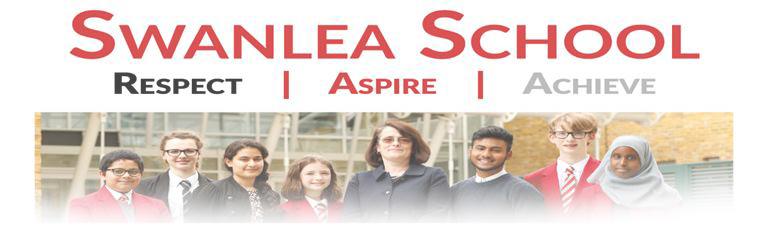 Temporary Part Time Teacher of Business (0.6) Two terms (January to July 2023)				Start date: 	3rd January 2023 Salary: 	MPS/UPS (includes Inner London Weighting)Status:		PermanentWe are an OFSTED outstanding school with a culture of high expectations based on our Swanlea Values. We are in the top 120 schools for progress at KS4 and have an ALPs score of 2, making us the best performing sixth form for progress in Tower Hamlets. The vast majority of our students progress onto top universities including Oxford and Cambridge. We have the best attendance and behaviour figures in the local authority. Despite our successes, we are not complacent, and we believe that we have the capacity to further improve.Swanlea is a large, vibrant and thriving school in the centre of London with c.1050 students on roll, and a further 250 studying in our Sixth Form. Staff at Swanlea have the opportunity to work alongside exceptional colleagues to deliver the curriculum and outstanding student outcomes across KS3-5.Swanlea School is located in one of the most deprived areas in the UK; 60% of our students are Pupil Premium. Our students may come from disadvantaged backgrounds, but they do not lack ambition for their futures, and neither do we. Our highly motivated and hard-working staff are driven by the moral imperative that our young people are capable of achieving highly.We are looking for a dedicated and high performing teacher of Business. You will be able to demonstrate unwavering commitment to raising student progress and standards and, like us, believe that disadvantage - including SEND - is no barrier to achievement and will help plan, deliver, and lead an ambitious and rigorous curriculum for our young people.As you would expect, we’re looking for the best. A good honours degree and qualified teacher status are essential. Naturally you should be an outstanding teacher or have the potential to become one. You will believe that every student can share in the joy of education and attainment. You will also possess integrity, good humour and moral purpose. We encourage early applications and may hold interviews before the application deadline. In return, we can offer the following:A competitive salary with inner London weighting and pension schemeA highly regarded middle and emergent leadership programmeA broad and wide-ranging staff development programme, delivered by outstanding expertsA central location with excellent transport linksOutstanding facilities and resources to support teaching and learningA friendly and diverse student and staff communityDiscount scheme that offers savings on purchases, including groceries, eating out, entertainment, etcSeason ticket loan schemeTo apply, please send your completed application form to headteacherpa@swanlea.co.uk and recruitment@swanlea.co.uk Closing date:	7th December at 9am*Interviews:	TBC* We reserve the right to interview before the closing date so early applications are welcomeSwanlea School is committed to safeguarding and promoting the welfare of children and young people and expects all staff and volunteers to share this commitment. All posts are subject to a satisfactory enhanced Disclosure and Barring Service check and references. 